Ryan Bross   8:05 PMMove to open?Jon Light  8:05 PMSecondRyan Bross  8:08 PMSo, the new meeting style I want to try will be reviewing outstanding items (items covered in the previous meetings) and then new items (unintroduced items)
Every Monday, prior to the meetings, I will send an email to solicit new items.8:08Starting with Outstanding Items8:10@Mike Blankemeyer is working with Vince (PST) on a trip to Revs. FO asked about another PST lead trip, and we already had DC covered.
Mike, are there any updates?Mike Blankemeyer  8:10 PMNo just waiting for Vince to finalize the itinerary.Ryan Bross   8:10 PMThanks, @Jon Light is launching the summer collection this week.
We discussed the new hat privately. But is everything else ready?Jon Light  8:13 PMYes, I contacted Tim and CustomInk i plan to get pre orders live for everything by Wednesday and give people 2 weeks to order and have everything ready by 7/15 game.Ryan Bross   8:13 PMAwesome. Let us know in the chat when it’s time to push.Jon Light  8:13 PMNew hats wont be ready until late july early augustWill do!Ryan Bross   8:14 PMThe new hat is being marketed as a "preorder only" correct?Jon Light  8:14 PMNah we have to order 100 of them atleastWe will still take pre orders thoIf anybody has any ideas before tomorrow for the new hat let me knowRyan Bross   8:15 PMWe can just note the production time in the listings, thanks.@Jon Light and @Racheal Gray is everything sorted for the second tie dye event happening on the 24thRacheal Gray  8:16 PMWe have the stuff just working on volunteers and  Jon will pick up the shirts.Jon Light  8:17 PMI can re order tie dye stuff when the pre order finishes this FridayIts looking much smaller than last time so keep pushing On socials pleaseRacheal Gray  8:17 PMWe are going to to do pickups a little differently this time since it was a little confusing last time will have pickups at the table and if you want to buy a shirt you’ll go inside.Jon Light   8:18What racheal said we will need probably 3-5 volunteers (1 for shirt pick up, 2-4 for helping people and what not) Will need 4 tables tooRyan Bross  8:19 PMIf Jon and Racheal are running the table, we should probably have a board member covering the merch table.Jon Light  8:19 PMI will likely run merch table again and see if merch team can help.Ryan Bross  8:20 PMSounds good.8:21@Erick Jusino, there’s a few projects that were discussed last meeting. Everytown, Father's Day drive, Phoenix game, and general Pride initiativesIf you have some updates on these please share. If it is a lot of detail, you can follow the meeting with email(s) to the group.Erick Jusino  8:23 PMYes, if we want to hit all of them, then we'll have to create our own "theme nights" and just disregard whatever the Union is doing (which is not a problem) because there's no way we're fitting all that in one game on one night.8:23Biggest problem with the 24th is that tickets are completely sold out and probably impossible to get so I won't be able to invite guests to the match itself.8:24Fathers day drive I would need help setting up, I can pick the stuff up and drop them off at the shelter but if we want to avoid giving fatigue, it would be worth to do that, then wait on Trippley Foundation and Making a Change Group8:25Trippley is specifically fundraising for a gun violence initiative.Ryan Bross  8:26 PMI am fine with skipping the Father’s Day drive for the Trippley Foundation cause jess circulated earlier.Erick Jusino  8:26 PMI'll just send via email or send voice memos to yall because there's too much and it requires alot of explaination and organizing that can't be done just reading.Ryan Bross  8:27 PMThanks8:29Next week I will send out a list of the outstanding items with the new item solicitation email.Moving on to New ItemsRyan Bross  8:30 PMI asked @Kelsey Luckenbach to look into getting a wall mounted first aid unit, bodily fluid clean up kit, and AED for the building.Racheal Gray  8:30 PMWait why are are we skipping Father’s Day and not doing Tripley later we did a Mother’s Day a feel like doing Father’s Day only makes sense.Can’t we just do triply later this season?Jon Light  8:31 PMWe could do a tie sale that could benefit a charity for dads. We have so many.Racheal Gray  8:31 PMRight we just need to set up an Amazon wishlist and then throw in the tie sale.Erick Jusino  8:32 PMIf any knows of any "Mens Shelters" that exist or any organizations for dads collecting those items then I'm all ears.Kirsten Morris  	Just a quick searchBethesda Project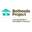 Philadelphia Homeless Shelter - Bethesda ProjectBethesda Project is a homeless shelter nonprofit in Philadelphia that provides emergency shelter, housing and support services to the homeless community.Erick Jusino   Thanks Kirsten, looking into them nowRyan Bross  8:32 PMThat's a great idea Jon.
Erick suggested we do the men's item drive around Mens’s health month.Jon Light  8:32 PMIm down to help research if your swamped erick.Erick Jusino  8:32 PMI'm incredibly swamped and have very little organizational help or moneyso that would be huge IF you guys really want to do that nowJon Light  8:33 PMIll see what I can dig up tomorrow or wednesdayIm sure Racheal is down to help tooErick Jusino  8:34 PMSounds good, I'm just not aware of that many organizations actually meeting material needs specifically for men. I'm sure there's something for dads but also trying to avoid the sea of backyard or basement non-profits. I'm sure I could find something if I had enough time but it's June 12thRyan Bross  8:35 PMLet’s get back on track with new items @Kelsey Luckenbach.Kelsey Luckenbach  8:35 PMFirst aid and bodily fluids kits are purchased and at the building. Along with 4 tables for tie dye.Ryan Bross  8:35 PMPerfect, that covered another new item under tables.Kelsey Luckenbach  8:35 PMSpoke to Erick about looking at getting an AED donated.Tailgate links are live and sent to Kirsten.Ryan Bross  8:36 PMI was thinking that in summer months we'd have more people wanting to stay inside so having empty tables along the front St. wall may help.Are the signup pages live as well? And does that include tailgate and Tie Dye?Kelsey Luckenbach  8:38 PMYes to all. Tie Dye only has 2 volunteer spots on it so I'll open it up to a few more as Jon mentioned above.Ryan Bross  8:38 PMThanks.Ryan Bross  8:41 PMWe should be looking toward Pints Fur Pets (typically Aug). Erick mentioned he was having some trouble thinking of a location. If we can, try to think of places that would be a possibility and compile a list. The candidates should be places with full-service bars. The concept of PFP has been the players taking over as bartenders.Justin Friedberg  8:42 PMare we limited to PA or can it be places in south jersey? just tryin to gauge a scope of where we can lookErick Jusino  8:42 PMSorry I sent the email so late but I laid all that out in the email I sent to everyone, 2 minutes into the meeting lol.Ryan Bross  8:42 PMI would say the Philly area since we want it easy for the players.Erick Jusino  8:43 PMI was thinking 2SP now but I'll deff take a list of suggestions if anyone has any.Robert  8:44 PMShoot for the beginning of August, its still Break.Erick Jusino  8:44 PMThat was the original plan, yep.Ryan Bross  8:44 PMYeah, let’s just get a list together this week and then look at dates and we all can make calls.Bill always did it the Sunday after a home game, so the players were around. Usually an early afternoon thing. But we could change that if needed.@Robert and I are talking with the capo group and the FO about doing a specific night at a Union II game.Robert  8:46 PMEarly afternoon Sundays were nice, lets not do the Sunday evening again. That was rough the next day, no offense.Racheal Gray  8:46 PMWrexham is a great time for that.Ryan Bross  8:46 PMLooking at the 14th.Robert  8:46 PMWe are going to do a trial run on the 14th.I have a feeling TRE will be open for the Wrexham game thoughBut we still want to do an SOB night AFTER the fact of the Wrexham gameRyan Bross  8:48 PM@Racheal Gray if you’re around on the14th it might be a good idea so you can answer any membership questions. Other than that, will just be bringing SoB presence to UII games if you can come out.Robert  8:51 PM@Ryan Bross, Brandon just got back to me about the game. He wants to setup a call tomorrow.Ryan Bross  I’ll reply after the meeting.Racheal Gray  8:51 PMUm yah I can make it work just let me know what time.Ryan Bross  8:51 PMIf anyone has input on where we can use additional power outlets, please let me know. I discussed the want informally with the electrical guys. but I want to put in a formal request with Haggerty.Jon Light   Would be nice to have some by the merch shelves Its pretty dark over there tbhRyan Bross   @Mike Blankemeyer do you know what power source they require?Mike Blankemeyer   I think 120Ryan Bross  8:57 PMThe 24th is Unity Night for the Union and they are going with that meaning the countries represented by our players. They shared the branding with me and asked to create a tifo to work with that.
If each of you want to look at the fabric, we have at the quilt shop and pick one out, that would be helpful. I will send the link and what info I need in the chat.Erick Jusino  8:57 PMdid we not use the quilt tifo for June 3rd?Robert  8:58 PMThat was postponed due to high winds.Ryan Bross  8:58 PMThe pride quilt overhead was moved to the 24th because the weather was unfavorable.Does anyone else have any new items?Ryan Bross  9:06 PMBefore we close, does anyone have an issue with publishing minutes from our meetings on the website?Justin Friedberg  9:06 PMi don't have a problem with it. Ryan Bross  9:07 PM@Kirsten if this is favorable, can we create a transparency page or something of the sort to publish the meeting notes.Kirsten Morris  9:08 PMWill do.Ryan Bross  9:12 PMmove to close?Justin Friedberg  9:12 PM2nd